LEMBAR PENGESAHANPENGARUH SOCIAL MEDIA MARKETING TERHADAPKEPUTUSAN PENGGUNAAN JASA MAKE UP ARTIST “AFFIFAH MAKE UP” DI KOTA CIAMISOleh:Widdy Wedari AsihNPM. 182040081Telah Disetujui/disahkan pada:18 APRIL 2022Menyetujui:Pembimbing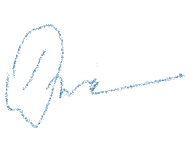 Dr. Dindin Abdurohim Brata Sonjaya, S.Sos., M.M.,M.SiNIDN. 0402087102Mengetahui